Temat: Ekspansja Rzymu w czasach republikiSugeruję, żeby obejrzeć filmy do tych tematów. - Krótka historia starożytnego Rzymu- Rzym bez tajemnic - LegionyCele:- podbój Italii- trzy wojny punickie- dalsza ekspansja rzymska i jej skutki Rzym początkowo nie różnił się od wielu innych miast położonych w Italii. Od V w. p.n.e. Rzymianie systematycznie podporządkowywali sobie inne państwa i ludy zamieszkujące Półwysep Apeniński. W III w. p.n.e. po opanowaniu Italii, rozpoczęli wojnę o hegemonię w całym basenie Morza Śródziemnego. Dysponowali już wtedy doskonale zorganizowaną, zdyscyplinowaną armią, która miała u podstaw służbę wojskową obywateli. Podczas I wojny punickiej Rzymianie musieli zbudować flotę i zastosować nową taktykę walki morskiej, mającą zniwelować przewagę Kartagińczyków. Pod koniec III w. p.n.e., w trakcie kolejnej wojny z Kartaginą, wojska Hannibala przeprowadziły inwazję na Italię. Rzymianie ponieśli wtedy wiele klęsk, jednak zdołali obronić się i także ostatecznie pokonać Kartagińczyków. W II w. p.n.e. zreformowano armię rzymską – wprowadzono zaciąg proletariuszy wyposażanych na koszt państwa, jak i zmieniono organizację armii.    Armia Rzymska1. Armia obywatelska – obowiązkowa służba wojskowa obywateli, wykonywana na własny koszt.2. Organizacja armii rzymskiej:a. legion – 30 manipułów (łącznie 4200 żołnierzy)– 3000 ciężkozbrojnej piechoty– 300 jeźdźców (ekwici)–1200 piechoty lekkozbrojnejb. manipuł – 2 centuriec. centuria – 10 ośmioosobowych drużynf. armią rzymską dowodzili konsulowiee. taktyka walki – szyk manipularnyII. Podbój Italii1. Podbój Etrusków2. Najazdy Galów (Celtów)– IV. w. p.n.e.3. Podbój Lacjum – zakończenie w 338 r. p.n.e.4. Wojny z Samnitami – podbój na początku III w. p.n.e.5. Podbój poleis Wielkiej Grecjia. wojna z Tarentemb. interwencja króla Epiru Pyrrusac. bitwa pod Benewentem – 275 r. p.n.e. – klęska Pyrrusa6. Zakończenie podboju Półwyspu Apenińskiego – 264 r. p.n.e.7. Organizacja terenów podbitycha. kolonieb. status sprzymierzeńców– niezależność wewnętrzna– obowiązek służby wojskowej w armii rzymskiej– ograniczone prawa obywatelskieIII. Wojny punickie1. Pierwsza wojna punicka (264-241 r. p.n.e.)a. przyczyny– fenicka rywalizacja o Sycylię– rzymska pomoc dla Mamerytów na Sycyliib. przebieg wojny:– bitwa morska pod Mylae (261 r. p.n.e.) – zwycięstwo Rzymian– klęska floty kartagińskiej w rejonie Wysp Egadzkich (241 r. p.n.e.)c. Zwycięstwo Rzymian– zajęcie posiadłości kartagińskich na Sycylii– wypłata odszkodowania2. Druga wojna punicka (218-201r.  p.n.e.)a. podboje Kartaginy na Półwyspie Pirenejskim – Hamilkar Barkasb. wyprawa Hannibala do Italii– przemarsz przez Pireneje–bitwa nad Jeziorem Trazymeńskim (217 r. p.n.e.) – zwycięstwo Hannibala– bitwa pod Kannami (216 r. p.n.e.) – zwycięstwo Hannibala– przeniesienie przez Rzymian działań wojennych do Afryki Północnej – bitwa pod Zamą (202 r. p.n.e.) – zwycięstwo armii rzymskiej dowodzonej przez Publiusza Korneliusza Scypionakapitulacja Kartaginy – utrata wszystkich posiadłości zamorskich i afrykańskich; wypłata olbrzymiego odszkodowania; zakaz posiadania floty3. Trzecia wojna punicka (149-146 r. p.n.e.)a. zdobycie Kartaginyb. zniszczenie miastaIV. Podbój państw hellenistycznych1. Wojny macedońskiea. ogłoszenie „wolności Hellenów” – państwa greckie pod zwierzchnictwem Rzymub. stłumienie antyrzymskiego powstania Greków (146 r. p.n.e.)c. przekształcenie Grecji w prowincje rzymskąTemat: Juliusz Cezar i Imperium RzymskieCele:- kryzys republiki i podbój Galii- wojny domowe u schyłku republiki- idea pax romana i jej znaczenieW I w. p.n.e. stopniowo słabło znaczenie instytucji republikańskich w Rzymie, rosła zaś rola wodzów legionów. W 60 r. p.n.e. Gnejusz Pompejusz, Marek Krassus oraz Juliusz Cezar zawiązali I triumwirat i podzielili się władzą w państwie. Cezar w trakcie kilku kampanii podbił Galię. Podczas ostatniej z nich odniósł znaczące zwycięstwo w bitwie pod Alezją (pokonał wodza Galów Wercyngeretoryka). Wkrótce rozpoczęła się jego rywalizacja o władze z Pompejuszem oraz wspierającym go senatem. Cezar przekroczył na czele swoich wojsk graniczna rzekę Rubikon i znalazł się w Italii. W ten sposób rozpoczął wojnę domową. Początkowo spotykały go niepowodzenia, ale w 48 r. p.n.e. jego siły zdołały pokonać armię Pompejusza w walnej bitwie pod Farsalos. Przejął wówczas całą władzę w Rzymie. Wkrótce został zamordowany przez zwolenników ustroju republikańskiego (15 marzec 44 r. p.n.e. – Marek Brutus, Gajusz Kasjusz)). Wybuchła kolejna wojna domowa. Ostatecznie samodzielną władzę objął w 30 r. p.n.e. Oktawian August. Ogłosił on „pokój rzymski”, umożliwiający rozwój ekonomiczny imperium. Dobrobyt, ograniczenie wpływu na sprawy polityczne, a także utworzenie armii zawodowej pociągające za sobą brak konieczności uczestnictwa obywateli w walkach zbrojnych doprowadziły do dużych zmian w mentalności Rzymian.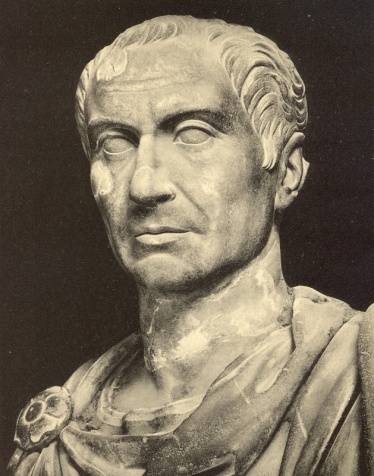 Juliusz Cezar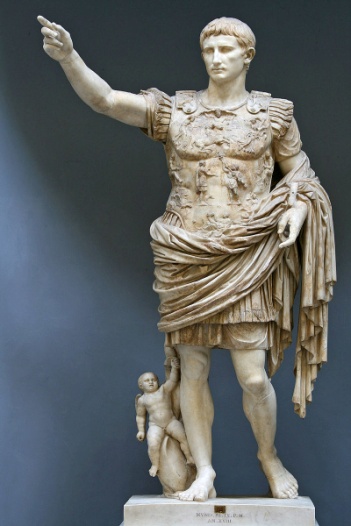 Oktawian August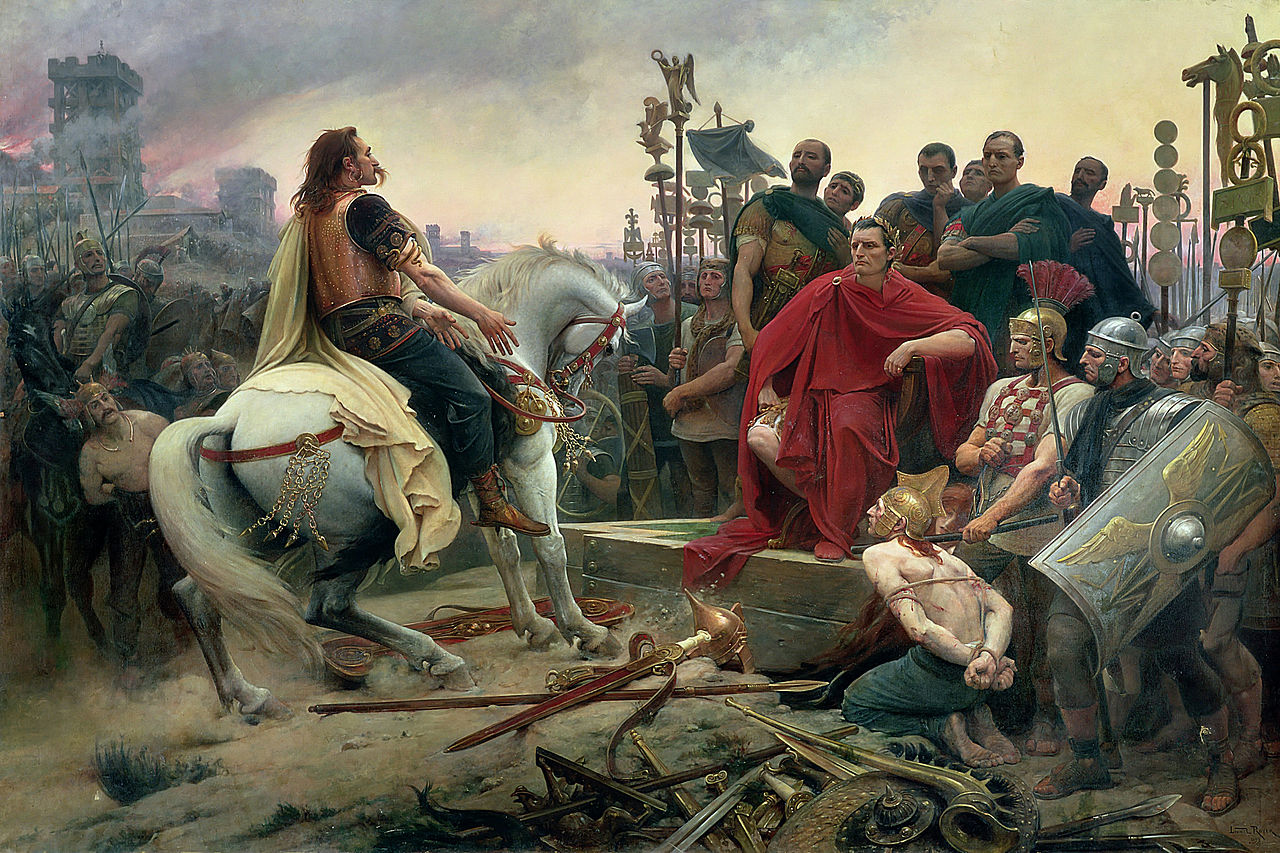 Kapitulacja Wercyngetoryksa, mal. Lionel-Noël Royer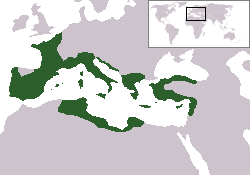 Imperium Rzymskie pod koniec panowania Cezara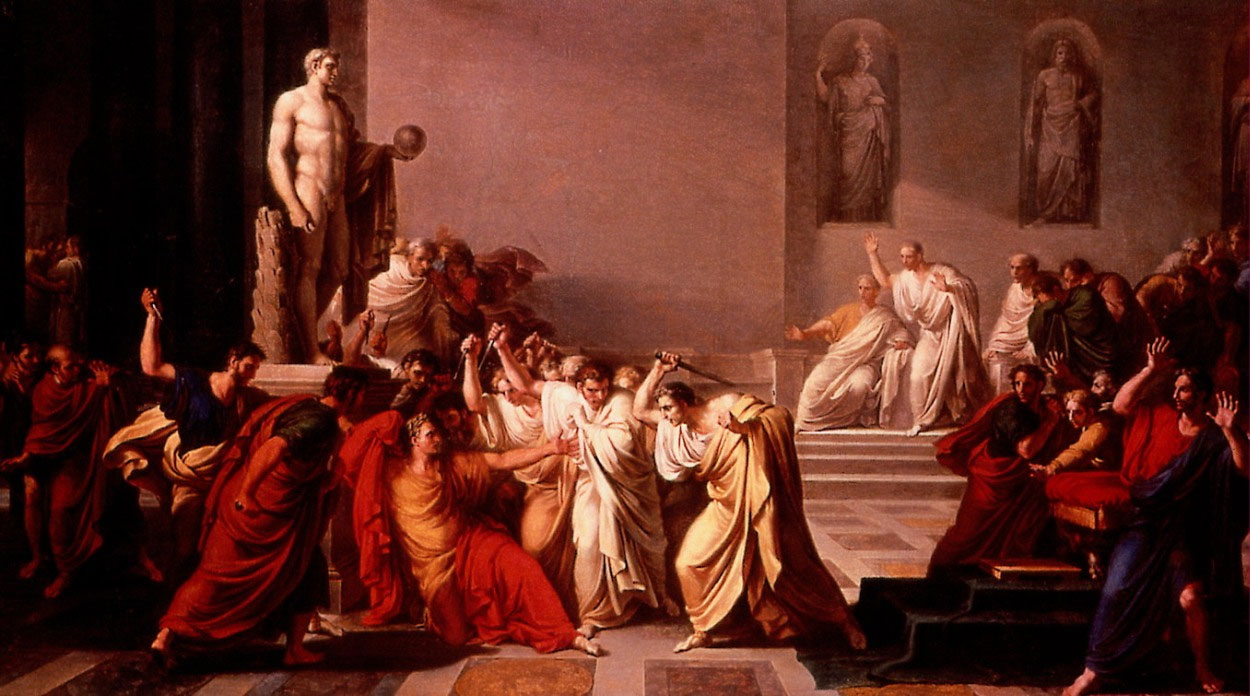 Zabójstwo Cezara, mal. Vincenzo Camuccini (1805)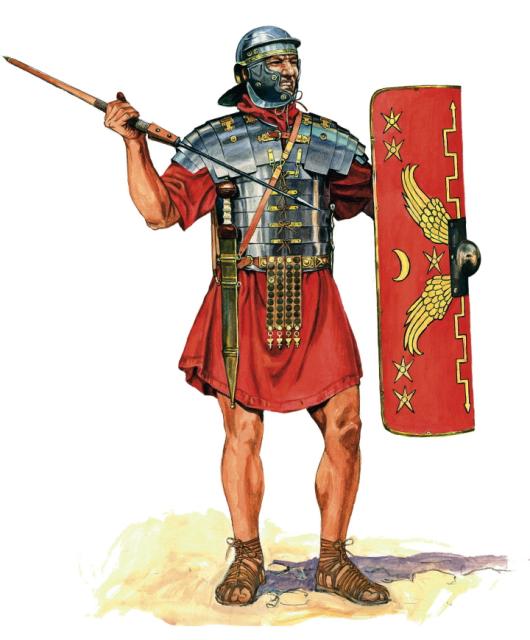 Legionista rzymski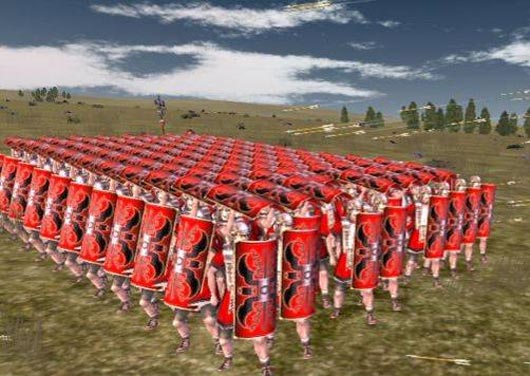 Legiony rzymskie